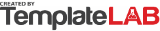 SALES ACTION PLANSALES ACTION PLANSALES ACTION PLANSALES ACTION PLANSALES ACTION PLANSALES ACTION PLANSALES ACTION PLANSALES ACTION PLANSALES ACTION PLANSALES ACTION PLANSALES ACTION PLANSALES ACTION PLANSALES ACTION PLAN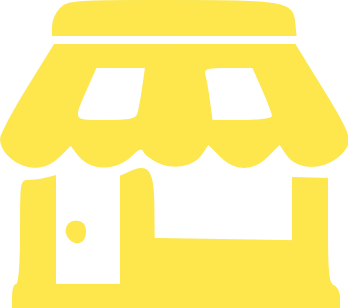 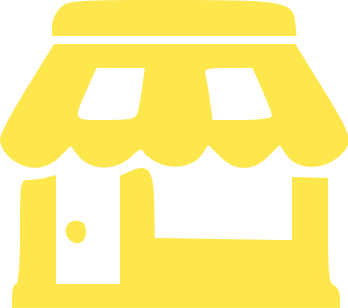 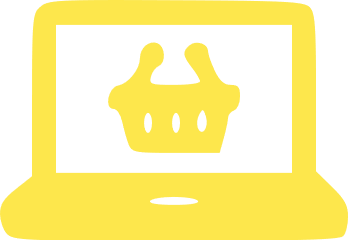 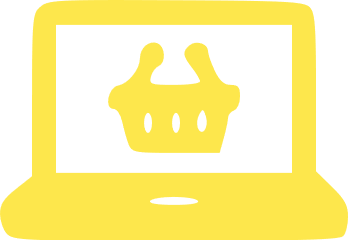 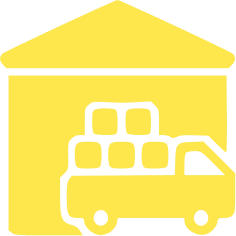 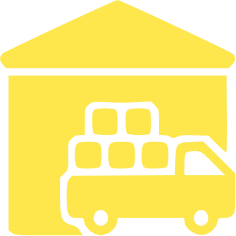 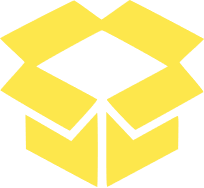 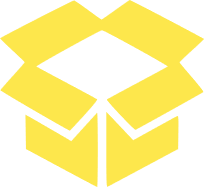 * Graphic designs
* T-shirts
* Jars
* Gadgets
* Hoodies* Graphic designs
* T-shirts
* Jeans
* Snickers
* Hats* T-shirts
* Jeans
* Snickers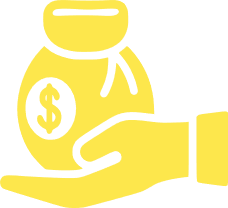 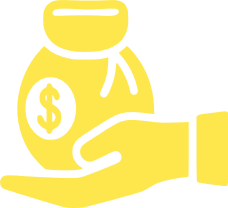 * Sales staff
* Retail logistics
* POS systems
* Utilities
* Leasing
* Transportation* Warehouse Management System
* Website maintenance
* 24/7 online support
* SEO writing services* Warehouse Management System
* Logistics
* Manufacturing
* Lorem ipsumProjected SalesProjected Sales20,000 units40,000 units25,000 units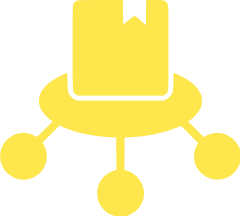 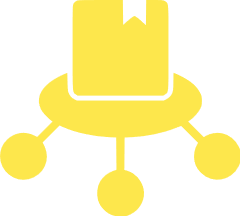 * In-store only promotions
* Promote customer service experience
* Designer influence
* Lorem ipsum dolor sit amet* Keyword research
* Writing blogs (1 per week)
* Guest posting
* Responsive customer service
* Lorem ipsum dolor sit amet* TV Commercials
* Sports club sponsorship
* Lorem ipsum dolor sit amet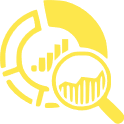 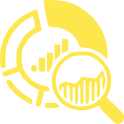 * Sales >250,000$
* Store sales increase +15%
* Refferal traffic +10%* Sales >500,000$
* Site traffic increase +22%
* Refferal traffic +10%* Sales >300,000$
* At least 20 bulk orders (more than 1,000pcs)  © TemplateLab.com    © TemplateLab.com    © TemplateLab.com    © TemplateLab.com    © TemplateLab.com  